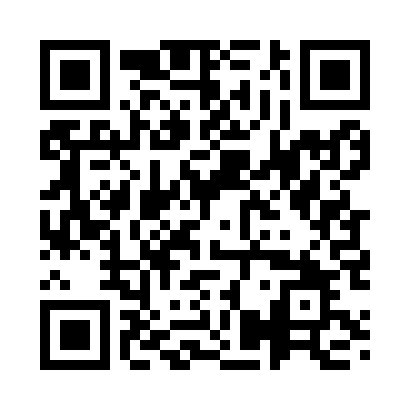 Prayer times for Faistenau, AustriaWed 1 May 2024 - Fri 31 May 2024High Latitude Method: Angle Based RulePrayer Calculation Method: Muslim World LeagueAsar Calculation Method: ShafiPrayer times provided by https://www.salahtimes.comDateDayFajrSunriseDhuhrAsrMaghribIsha1Wed3:415:491:045:038:2010:202Thu3:385:471:045:048:2110:223Fri3:355:461:045:048:2310:244Sat3:335:441:045:058:2410:275Sun3:305:431:045:058:2610:296Mon3:275:411:045:068:2710:317Tue3:255:401:045:068:2810:348Wed3:225:381:045:078:3010:369Thu3:205:371:045:078:3110:3810Fri3:175:351:035:088:3210:4111Sat3:145:341:035:088:3410:4312Sun3:125:331:035:098:3510:4613Mon3:095:311:035:098:3610:4814Tue3:075:301:035:108:3810:5015Wed3:045:291:035:108:3910:5316Thu3:015:271:035:118:4010:5517Fri2:595:261:035:118:4110:5818Sat2:565:251:045:128:4311:0019Sun2:545:241:045:128:4411:0220Mon2:515:231:045:138:4511:0521Tue2:495:221:045:138:4611:0722Wed2:475:211:045:148:4711:0923Thu2:465:201:045:148:4911:1224Fri2:465:191:045:148:5011:1425Sat2:465:181:045:158:5111:1426Sun2:455:171:045:158:5211:1527Mon2:455:161:045:168:5311:1528Tue2:455:151:045:168:5411:1629Wed2:455:151:055:178:5511:1730Thu2:445:141:055:178:5611:1731Fri2:445:131:055:178:5711:18